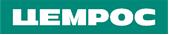 ТЕХНИЧЕСКОЕ ЗАДАНИЕна проведение комплекса работ по разборке на узлы допустимые к транспортировке, а также последующей сборки экскаватора ЭШ – 10 / 70 с привлечением сил подрядных организаций Начальник горного цеха АО «Мордовцемент»                                                          С. Г. Бочкарев Согласовано:Технический директорАО «Мордовцемент»________________ А. А. Лопатников«___» ____________2023 г.                                   Утверждаю:Генеральный директор                                   АО «Мордовцемент»______________С. В. Марачков«___» ____________2023 г.№ п / пПеречень основных данных и требованийОсновные данные и требования1.Предмет договора.Проведение комплекса работ по разборке на узлы допустимые к транспортировке, транспортировке и последующей сборки экскаватора ЭШ – 10 / 70 с привлечением сил подрядных организаций.2.Требования, предъявляемые к предмету закупки.Требования, предъявляемые к предмету закупки.2.1.Наименование, основные характеристики иобъемы выполняемых работ.Подрядчик обязуется выполнить разборку экскаватора                        ЭШ – 10 / 70 в Ульяновской обл., г. Новоульяновск, Промышленный проезд, д. 1, промплощадка цементного завода                                                     АО «Ульяновскцемент».Подрядчик обязуется выполнить перевозку с Ульяновской обл., г. Новоульяновск, Промышленный проезд, д. 1 на площадку АО «Мордовцемент», расположенной по адресу: Республика Мордовия, м. р – н Чамзинский, г. п. Комсомольское,                                           р. п. Комсомольский, ул. Промышленная, д. 1, Ванькинский карьер Алексеевского месторождения цементного сырья.Подрядчик обязуется выполнить сборку экскаватора                            ЭШ – 10 / 70, предоставить заказчику дефектную ведомость со сметой работ и необходимых запасных частей, и агрегатов для запуска экскаватора в работу.Все элементы крепежа, кабельной продукции и другие, пришедшие в негодность в процессе демонтажных работ и перевозки, подлежат замене силами и средствами подрядчика. 2.2.Квалификационные требования к подрядчику, характеристики выполняемых работ.Подрядчик должен обладать гражданской правоспособностью в полном объеме для заключения и исполнения Договора (должен быть зарегистрирован в установленном порядке и иметь соответствующие действующие лицензии на выполнение видов деятельности в рамках Договора).Подрядчик не должен являться неплатежеспособным или банкротом, не находится в процессе ликвидации, на имущество Исполнителя, в части существенной для исполнения договора, не должен быть наложен арест. Экономическая деятельность Исполнителя не должна быть приостановлена. Отсутствие у Исполнителя судебных процессов, на которых он выступает (выступал) как обвиняемая сторона, а предметом иска является нарушение обязательств относительно качества, сроков либо финансовых затруднений.Срок регистрации организации Исполнителя в качестве юридического лица, а также срок его постановки на налоговый учет должен составлять не менее 1 года.Перед началом выполнения Работ по Договору предоставить список работников, привлеченных для выполнения Работ, с обязательным указанием паспортных данных, а также обеспечить явку этих работников для прохождения вводного инструктажа на предприятии Заказчика.Перед началом работы Подрядчик предоставляет Заказчику Приказы о назначении ответственных лиц за создание и обеспечение безопасных условий труда, и безопасное производство работ с грузоподъёмными механизмами с указанием даты допуска к работе.Наличие всех необходимых свидетельств, аккредитаций, допусков и аттестаций в соответствии с действующим законодательством, позволяющих выполнять работы, указанных в п. 2.1 настоящего Технического задания.По завершении работ Подрядчик предоставляет Акт сдачи -приёмки выполненных работ.Использование при выполнении работ собственного инструмента, оборудования, подъёмных механизмов, транспорта, горючих газов и т.д.При выполнении работ, указанных в п. 2.1 настоящего Технического задания, Подрядчик обязуется соблюдать регламент по промышленной безопасности, охране труда и окружающей среды при проведении работ на территории Заказчика.Выполнить за свой счет работы по устройству, эксплуатации и последующему демонтажу временных сооружений для обеспечения выполнения Работ – бытовые, складские и производственные помещения.Назначение приказом ответственного производителя работ.При выполнении работ, указанных в п. 2.1 настоящего Технического задания, Подрядчик обязуется обеспечить соблюдение своим персоналом и персоналом субподрядной организации правил внутреннего трудового распорядка, правил и норм по охране труда промышленной и пожарной безопасности, экологии, графика работы и пропускного режима, действующих у Заказчика. Составление актов по форме Н - 1 о несчастном случае на производстве с персоналом Подрядчика и ведение учета несчастных случаев осуществляет Подрядчик.Подключение к электросетям Заказчика и затраты на электроэнергию несёт Заказчик.В течение 10 (десяти) дней с момента завершения Работ, но до подписания Акта приемки Работ или в иные согласованные с Заказчиком сроки вывезти за пределы территории Заказчика, принадлежащие Подрядчику временные сооружения, механизмы, материалы, оборудование и иное имущество, а также мусор.В случае отказа Подрядчика от уборки территории Заказчика от принадлежащих Подрядчику остатков материалов и мусора в ходе выполнения Работ по Договору, Заказчик вправе приостановить оплату выполненных Подрядчиком Работ до устранения Подрядчиком замечаний по уборке территории Заказчика и потребовать от Подрядчика выплаты штрафа в размере 3 % от общей стоимости Работ по Договору. Указанный штраф может быть взыскан с Подрядчика не чаще одного раза в месяц.По окончанию работ предоставить к сдаче объект в чистоте и порядке, очищенный от строительного и бытового мусора.Наличие собственного автотранспорта Подрядчика для перевозки сотрудников.По окончании работ предоставить исполнительную документацию (акты на приемку работ, акты освидетельствования скрытых работ).Обеспечить собственный персонал соответствующей спецодеждой с нанесенным фирменным логотипом организации Подрядчика, спец обувью, другими средствами индивидуальной защиты и защитными касками.3.Место, условия и сроки выполнения работ.Место, условия и сроки выполнения работ.3.1.Место проведения работ.АО «Ульяновскцемент», расположенный по адресу: Ульяновская обл., г. Новоульяновск, Промышленный проезд, д. 1, промплощадка цементного завода АО «Ульяновскцемент».АО «Мордовцемент», расположенный по адресу: Республика Мордовия, м. р – н Чамзинский, г. п. Комсомольское,                                           р. п. Комсомольский, ул. Промышленная, д. 1, Ванькинский карьер Алексеевского месторождения цементного сырья Чамзинский район, р. п. Комсомольский.3.2.Условия производства работ.Заказчик осуществляет контроль и надзор за ходом и качеством выполняемых Работ, графиков (сроков) выполнения отдельных этапов и видов Работ, выполнением мероприятий по охране окружающей среды, пожарной и иной безопасности.Подрядчик обеспечивает беспрепятственный доступ для надзора и контроля за ходом работ представителя Заказчика.В случае прекращения (приостановки) всех или отдельных видов Работ при выявлении вышеуказанных нарушений/отступлений Подрядчик не освобождается от ответственности за нарушение сроков выполнения работ.3.3.Сроки выполнения работ.Сроки выполнения работ указываются в договоре, а также в графике производства работ, согласованном с Заказчиком перед началом работ.Предварительная дата начала работ – 15.01.2024 г.Окончание работ – 09.08.2024 г.Договор вступает в силу с момента его подписания и действует на период выполнения работ с даты подписания.4.Порядок формирования цены договора.Начальная цена договора по оказанию услуг рассчитывается на основании объемов работ, определенных в п. 2.1 настоящего технического задания. Расценки являются фиксированными на весь срок действия договора, комплексными и кумулятивными и включают в себе все трудозатраты, механизмы, инструменты, и материалы Подрядчика, необходимые для достижения конечного результата, в т. ч. и такие, которые в отдельности не указаны.В случае корректировки объема выполняемых работ по результатам осмотра оборудования, Стороны заключают дополнительное соглашение к Договору, содержащее скорректированный объем работ, их стоимость и сроки их выполнения.5.Привлечение субподрядчиков.Письменно согласовать с Заказчиком привлечение к выполнению работ в рамках договора субподрядчиков с предоставлением документального подтверждения наличия у субподрядчиков ресурсов, необходимых для исполнения обязательств (наличие в штате организации квалифицированного персонала, с подтверждением трудовых или иных отношений, оборудования).6.Контроль выполнения договора, ответственное лицо.Начальник горного цеха АО «Мордовцемент» - Бочкарев Сергей Геннадиевич.тел.: 8 (83 437) 30 4 44.e - mail: bochkarev@cemros.ru.